FORMAT COMPITO AUTENTICORUBRICA VALUTATIVA del compito basata su criteri centrati sulla prestazione o sulla competenza	e i livelli di padronanza	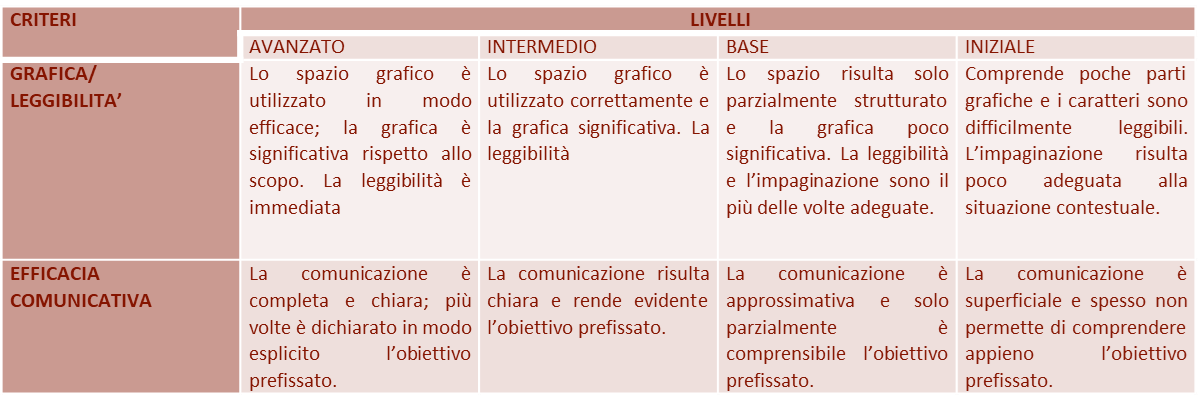 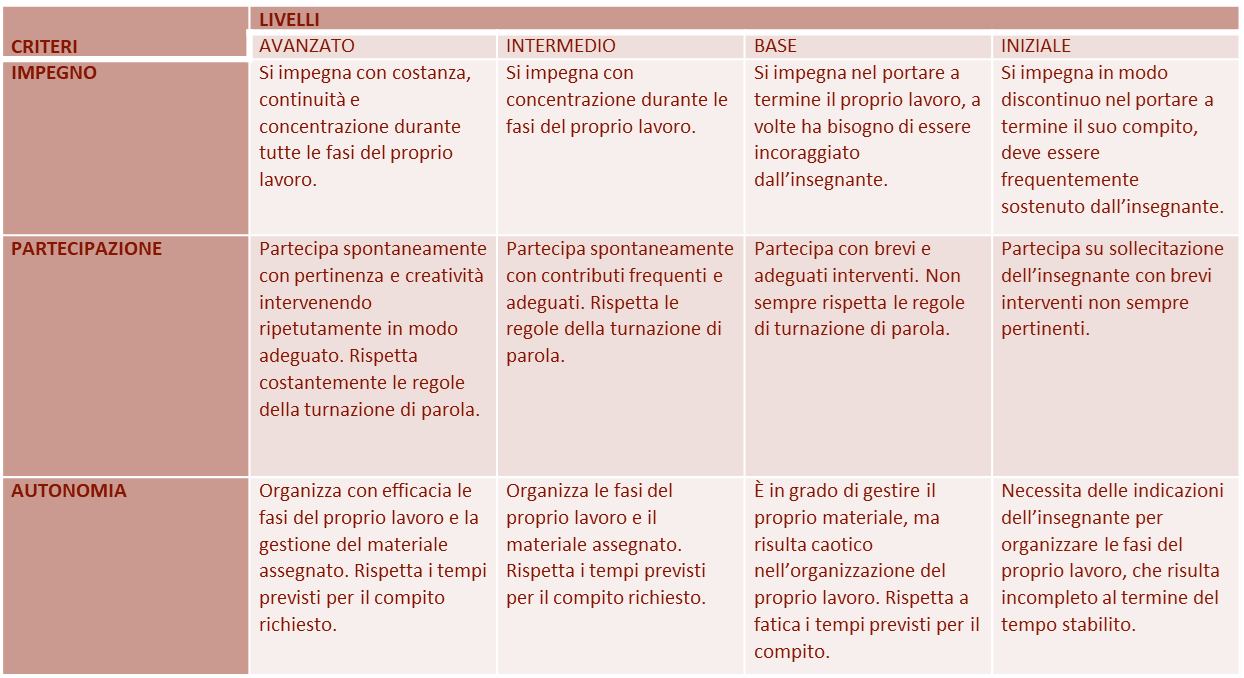 Il numero e la descrizione delle competenze, degli indicatori e dei livelli èstabilito dai docenti.Scuola: Istituto Comprensivo G.Pascoli Sesto San Giovanni – Scuola Primaria G.PascoliSez./Classe: Prima DTitolo del compito: Elmer l’Elefante Variopinto Scuola: Istituto Comprensivo G.Pascoli Sesto San Giovanni – Scuola Primaria G.PascoliSez./Classe: Prima DTitolo del compito: Elmer l’Elefante Variopinto Scuola: Istituto Comprensivo G.Pascoli Sesto San Giovanni – Scuola Primaria G.PascoliSez./Classe: Prima DTitolo del compito: Elmer l’Elefante Variopinto TRAGUARDO DI COMPETENZA FOCUSPromuovere il valore della diversita’ come ricchezza .TRAGUARDO DI COMPETENZA FOCUSPromuovere il valore della diversita’ come ricchezza .TRAGUARDO DI COMPETENZA FOCUSPromuovere il valore della diversita’ come ricchezza .TRAGUARDI DI COMPETENZA CORRELATI(disciplinari e/o trasversali)-Sviluppare il senso di identita’ personale,la consapevolezza delle proprie emozioni.         -Promuovere le regole di comportamento da osservare lavorando in gruppo .         -Verificare la sussistenza  dei prerequisiti attraverso l’osservazione sistematica.                -Promuovere il valore del riciclo e la cura dell’ambiente .TRAGUARDI DI COMPETENZA CORRELATI(disciplinari e/o trasversali)-Sviluppare il senso di identita’ personale,la consapevolezza delle proprie emozioni.         -Promuovere le regole di comportamento da osservare lavorando in gruppo .         -Verificare la sussistenza  dei prerequisiti attraverso l’osservazione sistematica.                -Promuovere il valore del riciclo e la cura dell’ambiente .TRAGUARDI DI COMPETENZA CORRELATI(disciplinari e/o trasversali)-Sviluppare il senso di identita’ personale,la consapevolezza delle proprie emozioni.         -Promuovere le regole di comportamento da osservare lavorando in gruppo .         -Verificare la sussistenza  dei prerequisiti attraverso l’osservazione sistematica.                -Promuovere il valore del riciclo e la cura dell’ambiente .OBIETTIVI DI APPRENDIMENTO: abilità e conoscenzeOBIETTIVI DI APPRENDIMENTO: abilità e conoscenzeOBIETTIVI DI APPRENDIMENTO: abilità e conoscenzeItaliano :l’alunno partecipa a scambi comunicativi con i compagni e gli insegnanti rispettando il turno di parola ed esprimendosi in modo chiaro e pertinente ,utilizzando un registro linguistico adeguato al contesto .Arte e Immagine : organizzare e gestire il materiale .Utilizzare diverse tecniche pittoriche .Scienze /Educazione civica : obiettivo 12 Agenda 2030 – Riutilizzare gli oggetti,riciclare le materie.Italiano :l’alunno partecipa a scambi comunicativi con i compagni e gli insegnanti rispettando il turno di parola ed esprimendosi in modo chiaro e pertinente ,utilizzando un registro linguistico adeguato al contesto .Arte e Immagine : organizzare e gestire il materiale .Utilizzare diverse tecniche pittoriche .Scienze /Educazione civica : obiettivo 12 Agenda 2030 – Riutilizzare gli oggetti,riciclare le materie.CONTESTO FORMATIVO(attività precedenti e/o successive strettamente associate alla realizzazione della prova)Brainstorming/ conversazione guidata -  sul tema della diversita’ utilizzando la parola stimolo ‘diverso’.-  sulla bellezza della diversita’ come ricchezza .- sul tema del riciclo come strumento di promozione del rispetto dell’ambiente .-sull’importanza di  lavorare in gruppo. -sull’ importanza  di osservare regole di comportamento adeguate al contesto .CONTESTO FORMATIVO(attività precedenti e/o successive strettamente associate alla realizzazione della prova)Brainstorming/ conversazione guidata -  sul tema della diversita’ utilizzando la parola stimolo ‘diverso’.-  sulla bellezza della diversita’ come ricchezza .- sul tema del riciclo come strumento di promozione del rispetto dell’ambiente .-sull’importanza di  lavorare in gruppo. -sull’ importanza  di osservare regole di comportamento adeguate al contesto .CONTESTO FORMATIVO(attività precedenti e/o successive strettamente associate alla realizzazione della prova)Brainstorming/ conversazione guidata -  sul tema della diversita’ utilizzando la parola stimolo ‘diverso’.-  sulla bellezza della diversita’ come ricchezza .- sul tema del riciclo come strumento di promozione del rispetto dell’ambiente .-sull’importanza di  lavorare in gruppo. -sull’ importanza  di osservare regole di comportamento adeguate al contesto .CONSEGNA OPERATIVA PER GLI ALLIEVI(allegare eventuale foglio di lavoro per allievi)Ritagliare l’elefante Elmer rispettando lo spazio .Completare ogni sezione dell’elefante con i materiali da riciclo forniti dai docenti seguendo un ritmo di colori tramite la tecnica del collage . CONSEGNA OPERATIVA PER GLI ALLIEVI(allegare eventuale foglio di lavoro per allievi)Ritagliare l’elefante Elmer rispettando lo spazio .Completare ogni sezione dell’elefante con i materiali da riciclo forniti dai docenti seguendo un ritmo di colori tramite la tecnica del collage . CONSEGNA OPERATIVA PER GLI ALLIEVI(allegare eventuale foglio di lavoro per allievi)Ritagliare l’elefante Elmer rispettando lo spazio .Completare ogni sezione dell’elefante con i materiali da riciclo forniti dai docenti seguendo un ritmo di colori tramite la tecnica del collage . Tempo a disposizioneDue sessioni da 2 h ciascuna .Due sessioni da 2 h ciascuna .Scansione fasi di laVorolimitate allo svolgimento delcompitoFase 1 : Attivita’ didattico laboratoriale per imparare facendo ( learning by doing/ learning by thiinking ) , cartoncini, forbici,i bambini ai bambini viene chiesto di  ritagliare  l’elefante Elmer rispettando il margine e lo spazio .Fase 2 attività creativa  e laboratoriale  ,al fine di mobilitare le conoscenze dei bambini viene loro chiesto di  completare le varie parti in cui l’elefante è diviso ,osservando un ritmo di colori e completarlo  tramite la tecnica del collage utilizzando diversi materiali da riciclo .Fase 1 : Attivita’ didattico laboratoriale per imparare facendo ( learning by doing/ learning by thiinking ) , cartoncini, forbici,i bambini ai bambini viene chiesto di  ritagliare  l’elefante Elmer rispettando il margine e lo spazio .Fase 2 attività creativa  e laboratoriale  ,al fine di mobilitare le conoscenze dei bambini viene loro chiesto di  completare le varie parti in cui l’elefante è diviso ,osservando un ritmo di colori e completarlo  tramite la tecnica del collage utilizzando diversi materiali da riciclo .Risorse materiali Cartellone colorato  –elefante  elmer prestampato-materiali da riciclo ( pasta- legumi – tappi- bottoni – pezzi di tessuto ) ,forbici con la punta arrotondata ,colla vinilica ,vernice spray.Cartellone colorato  –elefante  elmer prestampato-materiali da riciclo ( pasta- legumi – tappi- bottoni – pezzi di tessuto ) ,forbici con la punta arrotondata ,colla vinilica ,vernice spray.Risorse umaneCOINVOLTEDocenti di classeDocenti di classeadattamenti per allievi besGli alunni con bisogni educativi speciali saranno supportati dalle docenti .L’attivita’ sara’ presentata alla Lim sfruttando il supporto visivo .Gli alunni con bisogni educativi speciali saranno supportati dalle docenti .L’attivita’ sara’ presentata alla Lim sfruttando il supporto visivo .